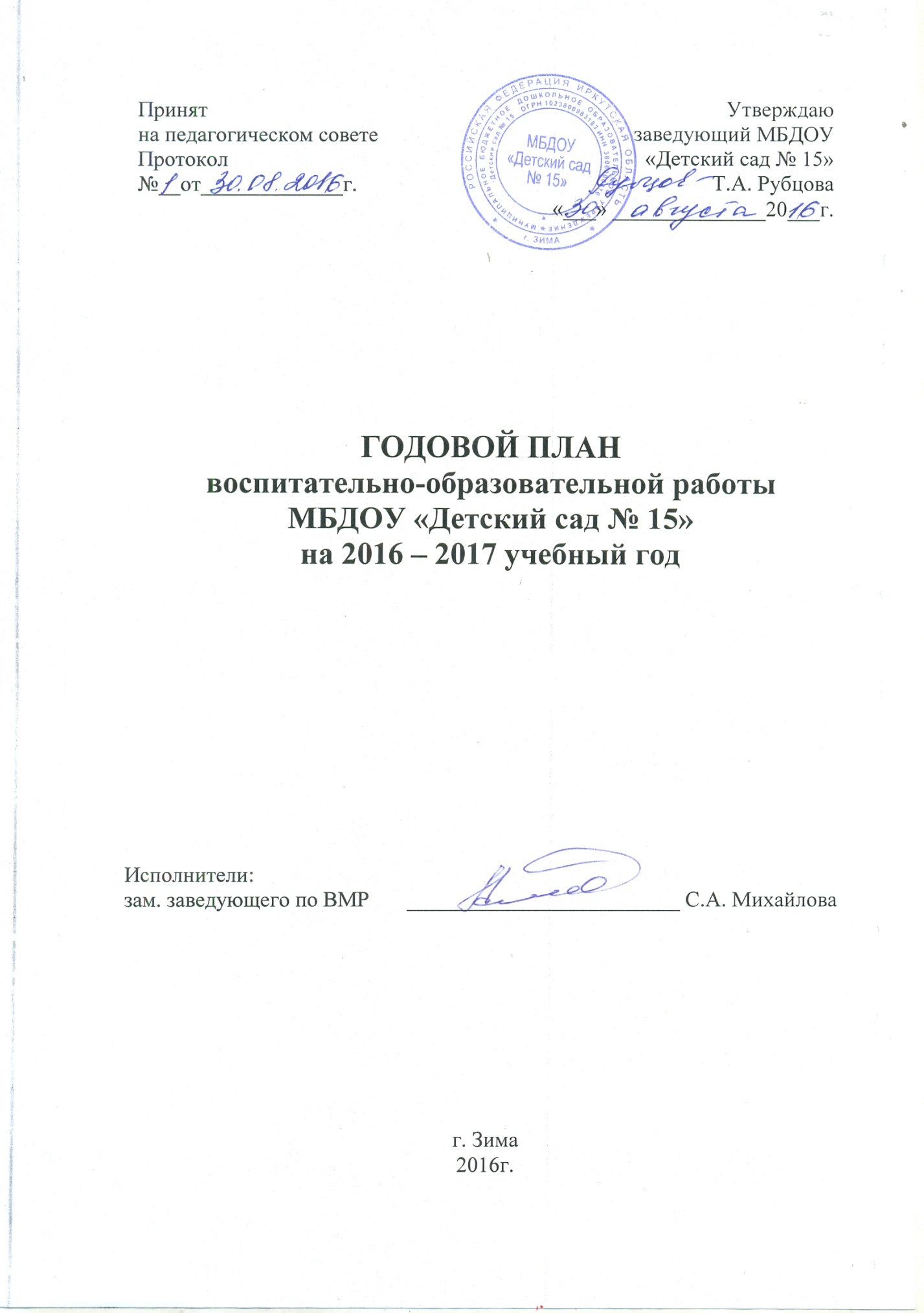 Вводная частьОсновные технические сведения о ДОУНа территории ДОУ есть спортивный участок, прогулочные участки с верандами для игр и отдыха детей дошкольного возраста для каждой возрастной группы, цветники, автогородок (29 знаков, 4 действующих светофора-2 пешеходных и 2 автомобильных).СодержаниеВводная часть…………………………………………………………………………….1Расстановка педагогов по группам……………………………………………………..2I раздел. ОРГАНИЗАЦИОННО-УПРАВЛЕНЧЕСКАЯ ДЕЯТЕЛЬНОСТЬ Ретроспектива, годовые задачи на 2016 – 2017 учебный год ………………………...3Количество комплектов групп………………………………………………………….4Нормативно-правовое обеспечение…………………………………………………….5Производственные совещания…………………………………………………………..6Работа с кадрамиПовышение квалификации педагогических кадров…………………………………...8Клуб младших воспитателей………………………………………………………........8Психолого-медико-педагогический консилиум……………………………………….9Совещания при заведующем…………………………………………………………..10II раздел. ОРГАНИЗАЦИОННО-МЕТОДИЧЕСКАЯ РАБОТА2.1.      Педсоветы……………………………………………………………………………….132.3.      Школа молодого педагога……………………………………………………………...162.4.      Методический совет……………………………………………………………………172.5.      Консультации…………………………………………………………………………...182.6.      Открытые просмотры…………………………………………………………………..192.7.      Семинары-практикумы………………………………………………………………...202.8.      Реализация программы экспериментальной площадки……………………………...212.9.      Медико-педагогические совещания…………………………………………………..222.10.    Подбор методической литературы…………………………………………………….23	III раздел. ОРГАНИЗАЦИОННО-ПЕДАГОГИЧЕСКАЯ РАБОТА3.1.      План оздоровительной работы………………………………………………………...233.2.      Здоровьесберегающие педагогические технологии в ДОУ………………………….243.4.      Выставки………………………………………………………………………………...273.5.      Смотры-конкурсы………………………………………………………………………283.6.      Развлечения и праздники для детей, с участием детей………………………………283.7.      Циклограмма проведения праздников, досугов, развлечений………………………29	IV раздел. ВЗАИМОСВЯЗЬ В РАБОТЕ ДОУ, С СЕМЬЁЙ И СОЦИУМОМ4.1.      План взаимодействия с семьёй………………………………………………………...294.2.  План совместной работы МОУ «СОШ №1» и МОУ «СОШ №7» и ДОУ по преемственности воспитательно-образовательного процесса………………………………314.3.      План работы ДОУ с социумом………………………………………………………..33	V раздел. КОНТРОЛЬ И РУКОВОДСТВО5.1.      Ежедневный контроль………………………………………………………………….345.1.  Периодический контроль…………………………………………………………………355.2.      Тематический контроль………………………………………………………………..355.3. Оперативный контроль……………………………………………………………………365.4. Квартальный контроль……………………………………………………………………36	VI раздел. АДМИНИСТРАТИВНО-ХОЗЯЙСТВЕННАЯ РАБОТА……………36Расстановка педагогов по группам на 2016 – 2017 уч. годОРГАНИЗАЦИЯ РАБОТЫ В ДОУ УЗКИХ СПЕЦИАЛИСТОВ:Музыкальный руководитель – Березовская Н.В., высшая категорияИнструктор по физической культуре – Бобрик Т.Н., без категории Воспитатель изодеятельности – Гуназа М.А., I квалификационная категорияПедагог-психолог – Спасибко Н.Н., I квалификационная категорияУчитель-логопед – Усова М.В., I квалификационная категорияУчитель-логопед – Товкач Е.С., I квалификационная категорияУчитель-логопед – Котова А.Ю., без категорииЗаведующий – Рубцова Т.А., I квалификационная категорияЗам. заведующего по ВМР – Михайлова С.А., I квалификационная категорияПедагогические кадры детского сада: Высшая квалификационная категория – 2 чел.;I квалификационная категория – 14  чел.;Соответствие занимаемой должности – 5 чел.Без квалификационной категории  – 6 чел. Стаж педагогической работы:До 1 года – 1 чел.;До 5 лет – 8 чел.;До 10 лет – 2 чел.;Свыше 10 лет – 16 чел.Педагоги, находящиеся в отпуске по уходу за ребенкомI раздел. ОРГАНИЗАЦИОННО-УПРАВЛЕНЧЕСКАЯ ДЕЯТЕЛЬНОСТЬГОДОВЫЕ ЗАДАЧИ(ретроспектива)2014 – 2015 учебный годЦель: повышение теоретического и практического уровня профессиональной компетенции  педагогов  в вопросах  интеграции образовательных областей для дальнейшего проектирования педагогического процесса  в соответствии с ФГОС.Задачи:Активизировать проектный метод в работе с воспитанниками как наиболее эффективный метод организации поисковой деятельности дошкольников.Формировать основы культуры дошкольников, толерантное поведение и использование  нетрадиционной формы работы.Продолжать работу по приобщению детей к культурно-историческим ценностям, формированию элементарных представлений об истории отечества, воспитанию осознанного, бережного отношения к историческому наследию в честь 70-летия Победы Повышать родительскую компетентность в вопросах психофизического развития и индивидуальных возможностей детей с ОВЗ.2015 – 2016  учебный год          Цель:  создание условий для освоения педагогами инновационных подходов к формированию познавательных действий, становлению сознания, использованию здоровьесберегающих технологий в работе.          Задачи:           интегрировать деятельность педагогов по познавательному развитию;          совершенствовать и обогащать знания и умения педагогов по использованию  здоровьесберегающих технологий в работе с детьми;          овладевать современными подходами  к ознакомлению с миром природы.2016 – 2017  учебный годЦель: создание условий для освоения педагогами инновационных подходов к содержанию художественно-эстетического и экологического образования детей, использования здоровьесберегающих технологий в работе. 	Задачи:           определить содержание и основные направления художественно-эстетического образования детей;          оптимизировать условия по использованию здоровьесберегающих технологий;          разработать мероприятия направленные на ознакомление детей с миром природы методом проектов и проведения акций.Основные направления деятельности ДОУ по реализации годовых задач в 2016-2017 учебном году.     .  Оптимизация процесса формирования художественно-эстетического образования в современном ДОУ.       . Определение содержания подходов к интеграции видов искусств (живопись, музыка, литература, ручной труд).      . Совершенствование умений в приобщении детей к художественно-творческой деятельности детей, как пространство приобщения к художественной культуре.      .   Определение содержания  проектной деятельности детей  с интеграцией видов искусств и природного окружения.      4. Организация проектной деятельности детей по созданию мини-музеев в ДОУ.      5. Привлечение родителей к созданию совместных проектов познавательной направленности, развития эстетического восприятия природы, побуждения к осмыслению ее красоты.      6. Создание условий для введения  в образовательный процесс новых дидактических пособий по художественно-эстетическому развитию и по ознакомлению с миром природы.II. Совершенствование системы педагогического процесса по сохранению и укреплению основных компонентов здоровья детей в условиях ДОУ.      1. Формирование внутренней потребности и осознанной  здоровьесберегающей позиции детей в охране и укреплении здоровья.       2. Продолжение обучения родителей элементарным способам владения  техниками здоровьесбережения.Количество планируемых комплектов групп и воспитанников на 2016-2017г.Группа № 1 - старшая группа компенсирующей направленности  для детей с тяжелыми нарушениями речи – 28Группа № 2 - вторая младшая – 28Группа № 3 - средняя – 30Группа № 4 - первая младшая (ясельная) – 21Группа № 5 - подготовительная к школе группа компенсирующей направленности для детей с тяжёлыми нарушениями речи – 27Группа № 6 - подготовительная к школе группа  компенсирующей направленности для детей с тяжёлыми нарушениями речи – 31Группа № 7 - старшая группа  компенсирующей направленности для детей с тяжелыми нарушениями речи – 27Группа № 8 - средняя группа оздоровительной направленности – 29Группа № 9 – вторая младшая  – 20Итого воспитанников – 241 (из них девочек –     , мальчиков –     )Предназначение МБДОУ «Детский сад № 15:- Создать условия, способствующие реализации образовательной программы дошкольного образования полноценному физическому, социально-коммуникативному, познавательному, речевому, художественно-эстетическому развитию ребенка и сохранению его индивидуальности;- Обеспечить качественное образование детей дошкольного возраста в соответствии с образовательной программой ДОУ;- Подготовка к обучению в школе как один из основных компонентов  психологической готовности ребёнка к школе;- Обеспечить права семьи на оказание ей помощи в образовании детей дошкольного возраста;- Приобщать детей к ценностям здорового образа жизни.Нормативно-правовое обеспечениеПроизводственные совещания Работа с кадрами
1.2.1.Повышение деловой квалификации педагогических работниковЦель:  организация  эффективной  кадровой  политики,  позволяющую  реализовать сопровождение по реализации ФГОС ДО, повышение профессиональной компетентности педагогов, совершенствование педагогического мастерства«Клуб младших воспитателей»Руководители: Храмова Т.Н., Сосипатрова И.Ю.Цель: формирование основ профессионализма, развитие личностных качеств, создание имиджа младших воспитателей.Задачи:Ознакомление младших воспитателей с закономерностями развития детей дошкольного возраста.Содействие процессу формирования имиджа младшего воспитателя.Развитие творческих способностей, воображения в процессе игрового общения с детьми.Психолого-медико-педагогический консилиумЦель: обеспечение эффективного взаимодействия всех субъектов инклюзивного образовательного процесса как одного из важнейших условий успешного включения детей с ОВЗ и их родителей в образовательную среду дошкольного учреждения.     	Задачи:организация и контроль психолого-педагогической диагностики с целью отслеживания динамики развития детей (3 раза в год);обсуждение достижений каждого ребенка (3 раза в год  - плановые консилиумы, а также по запросу родителей и педагогов);получение рекомендаций по определению индивидуального образовательного маршрута и созданию необходимых условий для успешной адаптации детей к ДОУ.Совещания при заведующемII раздел. ОРГАНИЗАЦИОННО-МЕТОДИЧЕСКАЯ РАБОТАПедсоветы Методическое объединение «Школа молодого педагога»Тема:  Сопровождение деятельности начинающих молодых специалистов                                                                                    Руководители:   Виниченко О.С.             Гуназа М.А.Цель: Совершенствование системы профессиональной подготовки педагогов путем освоения целостной работы воспитателя ДОУ.Состав творческой группыМетодический советЦель: Обеспечение перехода учреждения на работу в условиях действия профессионального стандарта «Педагог».Задачи:Организация повышения квалификации педагогических работников учреждения в соответствии с требованиями профстандарта (ПСП).Совершенствование системы аттестации педагогических работников учреждения на основе профстандарта.КонсультацииОткрытые просмотрыСеминар-практикум № 1 – мастер-класс«Педагогическое мастерство  -  высший уровень педагогической деятельности»Цель: Развитие представлений педагогов о роли художественной культуры в эстетическом образовании детей.Семинар-практикум № 2 – круглый стол«Использование проектного метода как средства развития экологической культуры дошкольника»Семинар-практикум № 3«Овладение современными подходами к содержанию системы физкультурно-оздоровительной работы»Реализация программы экспериментальной площадкиТема: «Подведение итогов взаимодействия педагогов, родителей, учащихся школы № 7, ПУ – 39 и железнодорожного техникума».Медико-педагогические совещания Подбор методической литературыIII. ОРГАНИЗАЦИОННО-ПЕДАГОГИЧЕСКАЯ РАБОТАПлан оздоровительной работыЗдоровьесберегающие педагогические технологии в ДОУВыставкиСмотры-конкурсыРазвлечения и праздники с участием детейЦиклограмма проведения праздников, досугов, развлеченийIV раздел. ВЗАИМОСВЯЗЬ В РАБОТЕ ДОУ, С СЕМЬЁЙ И СОЦИУМОМПлан взаимодействия  ДОУ с семьёйПлан совместной работы МБОУ «СОШ №1» и МБОУ «СОШ №7» и ДОУпо преемственности воспитательно-образовательного процессаЦель: продолжать работу по преемственности детского сада и школы. Продолжать сотрудничество с педагогическим коллективом школы, совершенствовать уровень образования с новым подходом к формам и методам воспитания и образования.План работы ДОУ с социумомV раздел. КОНТРОЛЬ И РУКОВОДСТВОЕжедневный контрольЦель: качественное выполнение ежедневных мероприятийПериодический контрольЦель: изучение деятельности и определение эффективности работы с детьми.Тематический контрольОперативный контрольЦель: оказать помощь педагогам, предупредить возможные ошибки.Фронтальный контроль (итоговый)VI раздел. АДМИНИСТРАТИВНО-ХОЗЯЙСТВЕННАЯ РАБОТАНаименованиеМуниципальное бюджетное дошкольное образовательное учреждение «Детский сад № 15»Сокращенная форма по Уставу: МБДОУ «Детский сад № 15»УчредительАдминистрация Зиминского городского муниципального образования. 665390, Российская Федерация, Иркутская область, город Зима, улица Ленина, 5.Год основания детского сада28. 07. 1972 г.ЛицензияРегистрационный  № 4105 от 26 декабря 2011 г.Серия РО № 030982Устав Утвержден Постановлением мэра Зиминского городского муниципального образования от 03.12.2013г. № 2361Принят общим собранием трудового коллектива МБДОУ «Детский сад № 15» Протокол № 1 от 18 сентября 2013г.Режим работыДошкольное учреждение работает по режиму 5-дневной рабочей недели с 12-часовым пребыванием детей с 07.00ч. до 19.00ч. Выходные: суббота, воскресенье, государственные праздникиГруппыВ ДОУ функционирует 9 групп дошкольного возрастаПлановая наполняемость – 228Фактическая -  241Юридический и фактический адресРоссия, 665388 Иркутская область, г. Зима, микрорайон Ангарский, 67Телефон8 (39554) 3-23-79Web-страницаhttp://dou38.ru/zima15/index.phpАдрес электронной почтыE-mail: mdou15zima@mail.ruФИО руководителяРубцова Татьяна АлексеевнаТелефон: 8 (39554) 3-23-79E-mail: mdou15zima@mail.ruЗам. зав по ВМРМихайлова Светлана АндреевнаСот. Телефон: 8-908-656-15-24Местоположение детского садаДОУ расположено в юго-западной части города Зимы с удобством транспортного расположения, с остановками маршрутных автобусов № 5, № 15, № 25, № 30, № 37, № 168. Ближайшее окружение – МОУ «СОШ № 7», МОУ «СОШ №1», МБДОУ «Детский сад № 16», городская поликлиника, Управление социальной защиты населения, жилой массив. Возрастная группаФ.И.О. педагоговКвалификационная категорияI младшая группа № 4(с 2 до 3лет)«Капельки»Гафурова И.В.Ярославцева О.И.I квалификационная категорияI квалификационная категорияII младшая группа № 2(с 3 до 4 лет)«Почемучки»Смолина Е.Н.Шаршунова Л.Ю.I квалификационная категорияБез категорииII младшая группа № 9(с 3 до 4 лет)«Ромашки»Носонова Е.С.Хацкевич И.В.Соотв. заним. должностиБез категорииСредняя группа № 3(с 4 до 5 лет)«Пчёлки»Шилкова М.Н.Подкорытова С.С.Соотв. заним. должностиБез категорииСредняя группа оздоровительной направленности № 8(с 4 до 5 лет)«Ягодка»Михайлова О.В.Григорьева А.О.I квалификационная категорияСоотв. заним. должностиСтаршая группа компенсирующей направленности № 1«Рябинка»Сосипатрова И.Ю.Храмова Т.Н.I квалификационная категорияI квалификационная категорияСтаршая группа компенсирующей направленности № 7«Семицветик»Ильина И.В.Перчаткина О.П.I квалификационная категорияI квалификационная категорияПодготовительная к школе  группа компенсирующей направленности № 5«Светлячок»Виниченко О.С.Константинова Е.С.Высшая категорияСоотв. заним. должностиПодготовительная к школе  группа компенсирующей направленности № 6«Колокольчики»Письменская О.В. Костикова И.А.Соотв. заним. должностиБез категории№  Фамилия И.О.ДолжностьОбразованиеКатегория1.Богомолова В.В.Учитель-логопедВысшее Без категории2.Коношенко Е.П.Воспитатель Среднее специальное Соотв. заним. должности3.Илямакова О.В.ВоспитательСреднее специальноеБез категории№Основные мероприятияСроки выполненияОтветственныйГде заслушивается1Изучение и реализация законодательных документов, регламентирующих деятельность дошкольного бюджетного образовательного учреждения.В течение годаЗаведующий Т.А. РубцоваПедсоветы, семинары, методические объединения, консультации.2Оформление инструкций, графиков работы сотрудников в соответствии с нормативными требованиями, должностных обязанностей. Август 2016г.Сентябрь 2016г.Заведующий Т.А. РубцоваОбщие собрания трудового коллектива3Разработка Программы развития ДОУ на 2017-2020г.Июль- декабрь 2016г.Заведующий Т.А. Рубцова, рабочая группаЗаседания творческой группы, педсоветы.4Утверждение планов, циклограмм деятельности педагогов, расписания мероприятий НОД, информационная справка об образовательном учреждении (к написанию Программы развития ДОУ)25 августа 2016г.Заведующий Т.А. РубцоваЗам. заведующего по ВМРПедсовет5Заключение договоров с родителями, с родительским комитетом, с организациями и коллективами социума.В течение годаЗаведующий Т.А. РубцоваРабочая группа педагоговЗаседание родительского комитета ДОУ, педсоветы6Инструктаж по охране жизни и здоровья детей, по технике безопасности, по охране труда, по противопожарной безопасности, по гражданской обороне, по предупреждению террористических актов.1 раз в кварталЗаведующий Т.А. РубцоваМед. сестра Г.И. ЯковлеваЗам. зав. по АХЧ Н.Ю. КузьминаОбщее собрание трудового коллектива7Составление положений смотров, конкурсов.Сентябрь 2016г.Зам. заведующего, Заведующий Т.А. РубцоваПред. проф. ком.Метод.час.8Составление и утверждение перспективного  плана работы психолого-медико-педагогического консилиума ДОУ на 2016 – 2017 учебный год.Сентябрь 2016г.Заведующий Т.А. РубцоваЗам. заведующего -председатель ПМПКЗаседание ПМПК № 19Составление и утверждение плана летней оздоровительной работы ДОУ на 2017 годМай 2017г.Зам. заведующего по ВМРПедсовет № 4№ Содержание основной деятельностиСроки
проведенияОтветственные1Готовность ДОУ к новому учебному году.Цель:  координация  действий  по  выполнению годового плана в ДОУ 1.Основные  направления    деятельности ДОУ на новый учебный год.2.  Обеспечение  охраны  труда  и безопасности  детей  и  сотрудников  ДОУ (инструктаж)3.  Правила  внутреннего  трудового распорядка.4. Утверждение графика работыСентябрьЗаведующий, зам. заведующего по АХЧ, ответственный по охране труда2.Итоги  выполнения  коллективногодоговора  между  администрацией  и трудовым коллективом.Цель:  координация  действий,  выработка единых  требований  и  совершенствование условий  для  осуществления  деятельности ДОУ.1.О выполнении нормативных показателей и результатах  финансово-хозяйственной деятельности ДОУ за год.2.  О  выполнении  соглашения  по  охране труда  за  2016  год.  Отчет  комиссии  по  ОТ  и ТБ.3.   Утверждение графика отпусков.4. Соглашение по ОТ на новый год.5. О дисциплине труда.6.  Рассмотрение  и  внесение  изменений  в локальные акты ДОУ.Декабрь-январьЗаведующий,зам. заведующего по АХЧ, председатель профкома3Итоги работы за 2016-2017 учебный год.Цель:  соблюдение  требований законодательных  и  нормативных  актов, правил техники безопасности.1.О  подготовке  к  летней  оздоровительной работе.2. О состоянии охраны труда за 1 полугодие 2017 года3.  О  подготовке  к  новому  учебному  году  и проведении ремонтных работ.4. Консультация «Профилактика инфекционных и простудных заболеваний»Май Заведующий ДОУ, зам. зав. по ВМР, зам.зав. по АХЧ, медсестра, Фельдшер, медсестра4Вопросы подлежащие проверке1. - маркировка электроприборов;- исправность розеток и выключателей;-  исправность  утюгов,  электромясорубки, холодильных  установок,  стиральных  машин, пылесосов, аудио- и видеотехники;-  наличие  на  рабочих  местах  инструкций  по безопасному  использованию электрооборудования.2. Своевременность прохождения планового медосмотра сотрудниками.3. Занятие: Правила поведения при пожаре. План  эвакуации  детей  на  случай возникновения пожара.Сентябрь Ответственный зам. зав. по АХЧМедсестра Ответственный зам. зав. по ВМРзам. зав. по АХЧ5Подготовка  здания  ДОУ  к  зиме,  уборка территорииОктябрь-ноябрьОтветственный зам. зав. по АХЧ61.  Инструктаж  по  безопасному  проведению новогодних праздников.2. Рейд по проверке  условий для безопасного проведения новогодних праздников.Вопросы, подлежащие проверке:- наличие приказа по проведению праздников;- проверка состояния электрогирлянд;- состояние пожарного оборудования;-  наличие  планов  эвакуации  в  группах, музыкальном зале, коридорах и т. д.;-  подготовка  дополнительных  средств пожаротушения  (мокрые  и  сухие  одеяла, ведра с водой и песком);- подготовка аптечек;-  использование  безопасных  материалов  при оформлении зала и групповых помещений;- готовность пожарных выходов;-  планирование работы с детьми и родителями по  вопросам  безопасного  проведения праздников.Декабрь Ответственныйзаведующий,  зам. зав. по АХЧ71. Санитарное состояние производственных и бытовых  помещений,  наличие  и  состояние аптечек первой медицинской помощи.2.  Своевременность  прохождения медосмотров.Январь Комиссия по ОТ, медсестра8Об охране жизни и здоровья в зимний период – лед, сосульки.Январь Ответственныйзаведующий,  зам. зав. по ВМРзам. зав. по АХЧ91.  Административное  совещание  по подготовке к работе в летний период.2.  Проведение  инструктажа  (работа  в цветнике, огороде)3.  Занятие:  Действия  сотрудников  ДОУ  в случае  возникновения  чрезвычайных ситуаций в мирное времяМай Ответственныйзаведующий,  зам. зав. по ВМРзам. зав. по АХЧмедсестра№Содержание деятельностиДата Ответственные 1.Составление и обновление банка данных о прохождении педагогами курсовой подготовкиСентябрьЗам. зав. по ВМР2.Прохождение курсов повышения квалификации по ФГОС ДО По плану Заведующий Бобрик Т.Н.3Посещение воспитателями и специалистами городских методических объединений, семинаров, практикумов, конференций, вебинаровВ течение годаЗаведующийЗам. зав. по ВМР4Обсуждение  новинок  методической литературы.В течение годаЗам. зав. по ВМР5Выбор  педагогами  ДОУ  тем  по самообразованию, составление планов работы Сентябрь Зам. зав. по ВМР№СодержаниеСрокиОтветственный1Тема «Обсуждение и принятие плана работы Клуба на 2016-2017 уч.г.»ОктябрьРуководитель Заведующий Зам. зав. по ВМР2Тема «Культурно-гигиенические навыки».Беседа «Режимные моменты в группе»Метод стимулирования и мотивацииДекабрьРуководитель Воспитатели старших групп3Тема «Имидж»Личностные качества младшего воспитателяПсихологическая игра «Камень «говорения»»МартРуководительЗам. зав. по ВМРПедагог-психологУчитель-логопед4Тема «Учимся играя»Практическая работа с картотекой игрРечевые игры с детьмиМайРуководительВоспитатели подготовительных группУчитель-логопед№МероприятияСрокиОтветственные1Установочное заседаниеАнализ результатов психолого-педагогической диагностики.Построение психолого-медико-педагогического прогноза и определение условий для успешного преодоления отклонений в развитии.Сентябрь4-ая  неделяПредседатель ПМПк2Расширенное заседаниеИзучение динамики развития детей в условиях коррекционного обучения, уточнение их образовательных маршрутов в условиях дошкольного учреждения.Коррекция намеченной программы.Решение вопроса об изменении образовательного маршрута (при необходимости).Октябрь4-5 неделяучителя-логопеды,мед. сестра,педагог-психолог,воспитатели компенсирующих групп3 Итоговое заседаниеСоздание благоприятных условий для развития ребенка с ограниченными возможностями здоровья, оказание ему комплексной помощи.Анализ динамики развития детей с ограниченными возможностями здоровья в процессе реализации индивидуальной образовательной и коррекционно-развивающей программы.Внесение необходимых изменений в программу.Май4-ая неделяПредседатель ПМПк,учителя-логопеды,мед. сестра,педагог-психолог,воспитатели компенсирующих групп1. Принятие экстренных мер по выявившимся обстоятельствам.2. Изменение направления коррекционно-развивающей работы в случае ее неэффективности или в связи с изменившейся ситуацией.3. Изменение образовательного маршрута в рамках данного ДОУ или подбор образовательного заведения иного типа.Председатель ПМПк,учителя-логопеды,мед. сестра,педагог-психолог,воспитатели компенсирующих групп№СодержаниеСрокиОтветственный11. Обсуждение и утверждение плана работы на месяц.
2.Знакомство с графиком контроля
3.Усиление мер по безопасности всех участников образовательного процесса (знакомство с приказами по ТБ и ОТ на новый учебный год. 4. Об организации работы группы кратковременного пребывания.СентябрьЗаведующийЗам. зав. по ВМРЗам. зав. по АХЧЗам. зав. по ВМР21.Обсуждение и утверждение плана работы на месяц.
2.Результативность контрольной деятельности.
3.Анализ заболеваемости за месяц.
4. Анализ выполнения натуральных норм питания.
5.Подготовка к осенним праздникам, этапы экспериментальной деятельности.
6. Подготовка ДОУ к зиме (утепление помещений, уборка территории).
7.Организация работы ПМПк.ОктябрьЗаведующийЗам. зав по ВМРМедсестраМуз руководительЗам. зав. по АХЧУчителя-логопеды 31.Обсуждение и утверждение плана работы на месяц.
2.Результативность контрольной деятельности 
3.Анализ заболеваемости за месяц.
4.Анализ выполнения натуральных норм питания.
5. О сохранности игрушек в группах.НоябрьЗаведующийЗам. зав. по ВМРМедсестраЗам. зав. по АХЧ41.Обсуждение и утверждение плана работы на месяц.
2.Результативность контрольной деятельности 
3.Анализ заболеваемости.
4.Анализ выполнения натуральных норм питания за год.
5.Подготовка к новогодним праздникам:
- педагогическая работа, оформление муз. зала, групп, коридоров
- утверждение сценариев и графиков утренников;
- обеспечение безопасности при проведении.
6. Подготовка изменений и дополнений в Коллективный договор.ДекабрьЗаведующийЗам. зав. по ВМРМедсестраМедсестраМуз. руководительЗам. зав по АХЧЗаведующий51.Утверждение плана работы на месяц.
2.Результативность контрольной деятельности.
3. Анализ заболеваемости детей и сотрудников ДОУ за прошедший год. 4. Подготовка к собранию трудового коллектива.
5. Организация работы по обеспечению безопасности всех участников образовательного процесса, ОТ.ЯнварьЗаведующийЗам. зав. по ВМРМедсестраЗаведующийЗам. зав. по АХЧ61.Утверждение плана работы на месяц.
2.Результативность контрольной деятельности.
3.Анализ заболеваемости.4.Анализ выполнения натуральных норм питания.
5.Взаимодействие ДОУ с социумом. 6. Подготовка к 23 февраляФевральЗаведующийЗам. зав. по ВМРМедсестраМедсестраЗам. зав. по ВМРИнструктор по физическому воспитанию71.Утверждение плана работы на месяц.
2.Результативность контрольной деятельности.
3.Анализ заболеваемости.
4.Анализ выполнения натуральных норм питания.
5.Подготовка к 8-е Марта.
6.Проведение «Месячника безопасности». МартЗаведующийЗам. зав. по ВМРМедсестраМедсестраМуз. руководительЗам. зав. по ВМРЗам. зав. по АХЧ81.Утверждение плана работы на месяц.
2.Результативность контрольной деятельности.
3.Анализ заболеваемости за 1 квартал. Результаты углубленного медицинского осмотра, готовности выпускников подготовительной группы к школьному обучению. 
4.Анализ выполнения натуральных норм питания.
5.Организация субботника по благоустройству территории.6.Утверждение плана  ремонтных работ в ДОУ.АпрельЗаведующийЗам. зав. по ВМРМедсестраМедсестраЗам. зав. по АХЧ91.Утверждение плана работы на месяц.
2.Результативность контрольной деятельности.
3.Подготовка  выпуска детей в школу.
4.Анализ заболеваемости.5.Анализ выполнения натуральных норм питания.
6.О подготовке к летней оздоровительной работе.
7.Эффективность работы органов самоуправления в ДОУ.8. Организация работы по безопасности всех участников образовательного процесса на летний оздоровительный период. МайЗаведующийЗам. зав. по ВМРУчителя-логопедыМедсестраМедсестраЗаведующийЗам. зав. по АХЧ№ п/пМатериалСрокиОтветственные1Заполнение экрана участия педагогов в образовательной деятельности ДОУ в течение года  Зам. зав. по ВМР2Внедрение педагогического инструментария для проведения диагностического обследования детейСентябрь-мартВоспитатели, специалисты3Пополнение  методической литературы, наглядно-дидактического материала, детской художественной литературы, аудио и видео материалов для реализации Основной образовательной программы дошкольного образованияСентябрь-апрельВоспитатели, специалисты4Накопление теоретического и практического, методического материала по художественно-эстетическому развитию. Изготовление практических пособий, поделок из нетрадиционного материала.В течение II-III кварталаЗам. зав. по ВМР,воспитатели, специалисты5Создание портфолио для вновь прибывших педагогов (учитель-логопед, воспитатель). Пополнение действующих портфолио педагогов.Презентация портфолио.В течение годаВ течение годаАпрель учитель-логопед Котова А.Ю.воспитатель Хацкевич И.В.Воспитатели, специалисты Гуназа М.АСосипатрова И.Ю.Храмова Т.Н.6Обобщение материала  по работе с родителями по экологическому воспитанию; конспекты тематических встреч, собраний, наглядной информации.Февраль-мартИльина И.В.Смолина Е.С.7Разработка оздоровительной программыПрезентация В течение годаМай Ильина И.В.Перчаткина О.П.8Информирование педагогов о новинках периодических изданийВ течение года, по мере поступленияЗам. зав. по ВМР,Перчаткина О.П.9Информационный сайт ДОУ: статьи о воспитании и развитии детей, рекомендации для родителей, вопросы-ответы специалистов, новостная лента.Фотоотчет о деятельности ДОУ. Самообследование.ЕжемесячноАпрель-май Июль-август Воспитатели, специалисты,ответственные за сайт:Гуназа М.А.Спасибко Н.Н.Константинова Е.С.Заведующий Зам. зав. по ВМР№Педсовет № 1 – установочныйТема: «На пороге нового учебного 2016 – 2017 года»      Цель: анализ работы за летний оздоровительный период (август) и определение приоритетных направлений ДОУ на новый учебный годДата25 августа 2016 г.Ответственные1. 2. 3. 4. 5. 6.7. 8. 9.Анализ выполнения комплексного плана работы за летний оздоровительный период 2016г.Утверждение годового плана работы на 2016- 2017 год.Утверждение годового календарного учебного графика (расписание, перечень программ).Утверждение   плана   совместной   работы   со школой на 2016-2017 учебный год.Утверждение плана работы с родителями.Утверждение  режима  дня   по    возрастным группам.Утверждение плана по предупреждению дорожно-транспортного травматизма на 2016-2017 учебный годУтверждение плана работы по разработке Программы развития ДОУ на 2017-2020г.Уточнение плана работы Пилотной площадки экспериментальной деятельности по самоопределению детей «Знакомства с профессиями моей семьи и моего города» на 2016-2017 уч.год.Воспитатели, медсестраЗаведующий Зам. зав. по ВМРЗам. зав. по ВМРЗам. зав. по ВМРЗам. зав. по ВМРЗам. зав. по ВМРЗам. зав. по ВМРЗам. зав. по ВМР№Педсовет № 2 – круглый стол      Тема: «Художественно-эстетическое развитие дошкольников»Цель: создать условия для совершенствования работы по реализации образовательной области «Художественно-эстетическое развитие»; создать в коллективе обстановку творческого поиска, инициативы и активизации деятельности педагогов.Дата24 ноября 2016 г.Ответственные1.    2.3.4.5.Выполнение решений предыдущего педсоветаВступительное слово заведующего о специфической особенности художественно-эстетической деятельностиРеализация образовательной области «Художественно-эстетическое развитие» в ДОУМетоды и приёмы эстетического воспитания – основа развития творческих способностей у детей.Дидактическая игра как средство художественно-эстетического развития дошкольниковЗаведующий Зам. зав. по ВМРВоспитатель         Ильина И.В.Воспитатели Носонова Е.С. (мл.гр.),Константинова Е.С. (подг.гр.)№Педсовет № 3 – круглый стол                        Тема: «Воспитание экологической культуры у дошкольников одно из важнейших условий организации работы по ознакомлению с природой»Цель: совершенствование педагогического мастерства воспитателей; повышение методического уровня; развитие творческого поиска.Дата28февраля 2017 г.Ответственные1.   2.3.Вступительное слово заведующегоАктивизация деятельности педагогов по оптимизации детско-родительских отношений эколого-развивающего комплекса воспитания и образования детей.Защита проектов «Экологическая карусель»- «Сыпучие крупинки солнца»- «Люблю березку русскую»- «Камни – это интересно»- «Цветные капельки весны»- Презентация буклетов для родителей «Чем больше о матушке природе знаешь – тем лучше ее оберегаешь»Заведующий Воспитатель Перчаткина О.П.Воспитатели(мл. гр. № 2)Воспитатели(ср. гр. № 3)Воспитатели(ст. гр. № 1)Воспитатели(подг. гр. № 5)Воспитатели№Педсовет № 4 – итоговый.Тема: «Открытая книга»Цель: Подведение итогов работы за учебный год, поощрение педагогов за достижения в профессиональной деятельности.Дата27 апреля 2017г.Ответственные1. 2.3.4.Отчеты педагогов по реализации содержания образовательных областей соответственно ФГОС (анализ состояния ППРС, реализация мероприятий годового плана, выявленные проблемы и перспективы развития; анализ результатов готовности детей к школе)Анализ анкетирования педагоговНаграждение педагогов по номинациям:- Лучшее методическое мероприятие- Молодой педагог- Лучший педагог- Самый активный педагог- За смелость и стремление к новому- Лучший педагог по взаимодействию с родителямиУтверждение плана летней оздоровительной работы на лето - 2017Воспитатели, специалистыЗам. зав. по ВМРЗаведующий, зам. зав. по ВМР,профоргЗаведующий,Зам. зав. по ВМР,Зам. зав. по АХЧ, медсестраСрокиСодержание и форма работыОтветственныйСентябрь    Собеседование.     Разработка и утверждение плана работы с начинающими специалистами (воспитатели, учитель-логопед, инструктор по физической культуре).    Выбор и назначение наставников.Руководители,Зам. зав. по ВМРОктябрь    Разработка и составление календарно-тематического планирования.Руководители,Зам. зав. по ВМРНоябрь    Посещение НОД с целью оказания методической помощи.    Изучение памяток «Самоанализ НОД, виды самоанализа»Зам. зав. по ВМРДекабрь    Тренинг «Работа с родителями»Педагог-психологЯнварь    Дискуссия «Различные ситуации в группе и выход из нее»Педагоги-наставники, Педагог-психологФевраль Анкетирование молодых специалистов и начинающих педагогов с целью определения перспектив профессиональной деятельностиПедагог-психологМарт    Практикум «Организация дифференцированного подхода к детям»Зам. зав. по ВМРАпрель     Открытые показы НОД по областям (по выбору).    Выступления-презентации по теме самообразования. Руководители,Педагоги-наставники,Бобрик Т.Н.,Шаршунова Л.Ю.,Подкорытова С.С.,Письменская О.В.Носонова Е.С.,Шилкова М.Н.,Григорьева А.О.Май     Подведение итогов работы, методический праздник «Вот какие мы!».    Анкетирование «Оценка уровня квалификации молодых педагогов наставниками».Руководители,Зам. зав. по ВМР, Педагоги-наставники 1Михайлова С.А.Зам. зав. по ВМР1 категория2Березовская Н.В.музыкальный руководительвысшая категория3Гуназа М.А.воспитатель1 категория4Виниченко О.С.воспитательвысшая категория5Ярославцева О.И.воспитатель1 категория6Усова М.В.учитель-логопед1 категория7Храмова Т.Н.воспитатель1 категория8Михайлова О.В.воспитатель1 категория9Ильина И.В.воспитатель1 категория1.Организационно-правовое обеспечение и информационное сопровождение1.Организационно-правовое обеспечение и информационное сопровождение1.Организационно-правовое обеспечение и информационное сопровождение1.Организационно-правовое обеспечение и информационное сопровождение1.Организационно-правовое обеспечение и информационное сопровождение11.Организация ознакомления педагогических работников учреждения с содержанием профессионального стандартаСентябрь 2016г.Заведующий МБДОУУголок с материалами профессионального стандартаОбновление новостной ленты сайтаОбновление материалов раздела сайта «Документы»Создание  подрубрики «Профессиональный стандарт педагога»2Проведение тестирования воспитателей МБДОУ на знание содержания профессионального стандарта Разработка и утверждение (приказом) плана мероприятий по внедрению профессионального стандартаОктябрь 2016г.Зам. заведующего по ВМР ЗаведующийМБДОУПлан мероприятий по информированию педагогических работников по информированию педагогических работников о содержании профессионального стандартаПлан мероприятий4Рассмотрение вопроса о внедрении профессионального стандарта с педагогическим коллективомНоябрь 2016г.Заведующий  и зам. заведующего по ВМРПротокол педсовета № 2№ТемаДатаОтветственные1.    Заключительный этап работы по плану "Год кино".     Педагогическая диагностика в соответствии ФГОС ДО    Значение кино в интеллектуальном развитии ребенка – экскурсия в кинотеатр «Россия» Познавательная и эстетическая ценность картин художников.СентябрьЗам. зав. по ВМРВоспитатели подготовительных к школе групп Воспитатель Гуназа М.А.2.    Формирование у детей предпосылок учебной деятельности – важный этап развития монологической речи дошкольника.    Использование игровых технологий в работе с детьми с ОНР с демонстрацией дидактического материала.ОктябрьВоспитатель Письменская О.В.Учитель-логопед Усова М.В.3.    Театрализованная игра как личностно-развивающая технология.    Коррекционная и инклюзивная среда: сложности работы.НоябрьМуз. руководительБерезовская Н.В.Учитель-логопед Товкач Е.С.4.    Учимся общаться с детьми через творчество     Аналитический отчет воспитателей в рамках реализации ФГОСДекабрьВоспитатель Сосипатрова И.Ю.Зам. зав. по ВМР5.     Создание экологического проекта.    Экологическое воспитание ребенка в семье.ФевральВоспитатель Костикова И.А.Воспитатель Виниченко О.С. 6.    Воспитание интереса к таинственному миру растений.МартВоспитательСмолина Е.Н. 7.    Условия эффективного взаимодействия ДОУ и семьи в системе здоровьесбережения     Актуальность обеспечения детей рациональным уровнем двигательной активности в условиях детского сада и семьи.АпрельВоспитатель Шаршунова Л.Ю. Инструктор по физ. культуре Бобрик Т.Н.,Воспитатели:Михайлова О.В., Григорьева А.О.8.    Оптимизация работы по здоровьесбережению через создание здоровьесберегающего пространства ДОУ   Презентация новинок нестандартного оборудования по группамМайВоспитатель Храмова Т.Н.Воспитатели и специалисты№ТемаДатаОтветственные1.Пластилинография Октябрь Воспитатель Гуназа М.А.Средняя группа2.Физкультурно-тематическое занятие с мячом «Во саду ли, в огороде»ОктябрьИнструктор по физ.культуреБобрик Т.Н.Средняя группа3.Интегрированное мероприятие «Осень в гости к нам пришла» (художественно-эстетическое развитие)НоябрьВоспитатель Костикова И.А.Подготовительная к школе группа4.Театрализованная деятельность. Спектакль. НоябрьМузыкальный руководительБерезовская Н.В.5.Интегрированное занятие по мотивам сказки братьев Гримм ДекабрьПедагог-психологСпасибко Н.Н.Старшая группа6.Заучивание стихотворения по теме «Зима»ДекабрьВоспитатель Шилкова М.Н.Средняя группа7.Совместная деятельность детей и родителей при изготовлении поделок из природного материала.ФевральВоспитатель Перчаткина О.П.Старшая группа 8.Интегрированное занятие «Друг леса» (о профессии лесника)Февраль Воспитатель Григорьева А.О.Средняя группа9.Интегрированное занятие «Крылатые соседи» (птицы)МартВоспитатель Смолина Е.Н.Младшая группа10Интегрированное занятие «Рыбки молчат, ни о чем не говорят»Март Воспитатель Носонова Е.С.Младшая группа11.Экологический досуг «День земли» (22 апреля)АпрельВоспитатель Сосипатрова И.Ю.Старшая группа12.Итоговое занятие учителей-логопедовI неделя – Усова М.В.II неделя – Товкач Е.С.III неделя – Котова А.Ю.Апрель Учителя-логопедыУсова М.В.Старшая группаТовкач Е.С.Подготовительная к школе группаТемаСрокиОтветственныеI  часть - теоретическаяI  часть - теоретическаяI  часть - теоретическая- Художественно-творческая деятельность детей как пространство приобщения к художественной культуре.- Интегрирование различного содержания в образовательной работе с детьми.октябрьВоспитатель Шилкова М.Н.Воспитатель Храмова Т.Н.II часть – практическаяII часть – практическаяII часть – практическаяМастер-класс «Художественный труд в детском саду»- Флористика- Квилинг октябрьВоспитатель Виниченко О.С.Воспитатель Константинова Е.С.ТемаСрокиОтветственныеI  часть - теоретическаяI  часть - теоретическаяI  часть - теоретическая- Год экологии (100 лет заповедной системе)- Проведение природоохранных акций – новая форма непрерывного экологического образования- Ознакомление с планом проведения природоохранных акций:1) «Берегите воду»2) «Лес наше богатство»3) «Планету Земля сохранить мы должны, иначе просто не будет земли!»январьЗаведующийЗам. зав. по ВМРВоспитателиII часть – практическаяII часть – практическаяII часть – практическая- Круглый стол - Защита планов проведения природоохранных акцийянварьВоспитателиТемаСрокиОтветственныеI  часть - теоретическаяI  часть - теоретическаяI  часть - теоретическая- Образовательное учреждение как носитель физического здоровья детей- Основные компоненты модели физкультурно-оздоровительной работы- Организация диагностического исследования в ДОУ- Рекомендации педагога-психолога по формированию социального здоровья дошкольников «Живём по правилам»январьЗаведующийЗам. зав. по ВМРИнструктор по физической культуреПедагог-психологII часть – практическаяII часть – практическаяII часть – практическаяОпросник для педагогов «Здоровьесберегающее образование дошкольников»январьЗам. зав. по ВМРПедагог-психологИндивидуальные планы опытно-экспериментальной деятельности на 2016-2017 уч.г.По разработанному плану мероприятий ДОУОтчетМониторинг оценки качества  опытно-экспериментальной деятельности ДОУПсихологический  комфорт социальный образовательный индивидуально-личностный маршрутМастер-класс РефератДокладыСтатьи в СМИДиагностика Семинар-практикум с презентацией итогов экспериментальной деятельности Размещение материала на сайте ДОУСамоанализ и отчет  о проведении опытно-экспериментальной деятельностиРазработанный систематизированный практический и дидактический материалМастер-класс РефератДокладыСтатьи в СМИДиагностика Семинар-практикум с презентацией итогов экспериментальной деятельности Размещение материала на сайте ДОУТемаТемаСодержаниеДатаДатаОтветственныеОтветственныеМедико-педагогическое совещание №1.Медико-педагогическое совещание №1.Медико-педагогическое совещание №1.Медико-педагогическое совещание №1.Медико-педагогическое совещание №1.Медико-педагогическое совещание №1.Медико-педагогическое совещание №1.«Анализ оздоровительной работы за  I квартал; план работы на II квартал»«Анализ оздоровительной работы за  I квартал; план работы на II квартал»         1.Что мешает ребенку адаптироваться к детскому саду?         2. Работа педагога-психолога с детьми 2-3 лет в период  адаптации к детскому саду.        3. Анализ состояния здоровья детей раннего возраста на начало учебного года.       4. Принятие плана оздоровительной работы на I квартал 2017 года.ОктябрьОктябрьМедсестра Г.И. Яковлева, педагог-психолог Спасибко Н.Н., воспитателиМедсестра Г.И. Яковлева, педагог-психолог Спасибко Н.Н., воспитателиМедико-педагогическое совещание №2.Медико-педагогическое совещание №2.Медико-педагогическое совещание №2.Медико-педагогическое совещание №2.Медико-педагогическое совещание №2.Медико-педагогическое совещание №2.Медико-педагогическое совещание №2.«Анализ заболеваемости за  II квартал; выделение приоритетных направлений в работе с детьми и семьёй на III квартал»«Анализ заболеваемости за  II квартал; выделение приоритетных направлений в работе с детьми и семьёй на III квартал»Анализ заболеваемости и посещаемости детей раннего возраста  за I квартал.Анализ физического развития детей раннего возраста.Результативность оздоровительной работы за I квартал.Принятие плана оздоровительной работы на II квартал. Защита дизайн – проектов предметно-пространственной среды.Декабрь Декабрь Медсестра Г.И. Яковлева, педагог-психолог Спасибко Н.Н., воспитателиМедсестра Г.И. Яковлева, педагог-психолог Спасибко Н.Н., воспитателиМедико-педагогическое совещание №3.Медико-педагогическое совещание №3.Медико-педагогическое совещание №3.Медико-педагогическое совещание №3.Медико-педагогическое совещание №3.Медико-педагогическое совещание №3.Медико-педагогическое совещание №3.«Анализ заболеваемости за  III квартал; выделение приоритетных направлений в работе с детьми на IV квартал»«Анализ заболеваемости за  III квартал; выделение приоритетных направлений в работе с детьми на IV квартал»Анализ заболеваемости и посещаемости детей раннего возраста за 2 квартала.Результативность оздоровительной работы за II квартал.Принятие плана оздоровительной работы на III квартал.Результативность работы по развитию сенсорных эталонов детей трехлетнего года жизни.Март 2017Март 2017Медсестра Г.И. Яковлева, педагог-психолог Спасибко Н.Н., воспитателиМедсестра Г.И. Яковлева, педагог-психолог Спасибко Н.Н., воспитателиМедико-педагогическое совещание №4Медико-педагогическое совещание №4Медико-педагогическое совещание №4Медико-педагогическое совещание №4Медико-педагогическое совещание №4Медико-педагогическое совещание №4Медико-педагогическое совещание №4Анализ заболеваемости за учебный год. Результативность оздоровительной работы1.Анализ результатов педагогического обследования детей раннего возраста на конец учебного года.2. Результативность оздоровительной работы за год.3. Анализ заболеваемости  и посещаемости детей раннего возраста.4.Анализ уровня речевого развития детей  трехлетнего года жизни.1.Анализ результатов педагогического обследования детей раннего возраста на конец учебного года.2. Результативность оздоровительной работы за год.3. Анализ заболеваемости  и посещаемости детей раннего возраста.4.Анализ уровня речевого развития детей  трехлетнего года жизни.1.Анализ результатов педагогического обследования детей раннего возраста на конец учебного года.2. Результативность оздоровительной работы за год.3. Анализ заболеваемости  и посещаемости детей раннего возраста.4.Анализ уровня речевого развития детей  трехлетнего года жизни.Май 2017Май 2017Медсестра Г.И. Яковлева, педагог-психолог Спасибко Н.Н., воспитатели№ п/пМатериалОтветственныйСроки1Новинки методической литературы.Заведующий,Зам. зав. по ВМРВоспитателиСпециалистыРегулярно2Периодическая печать: журналы «Дошкольное воспитание», «Ребенок в детском саду», «Управление ДОУ»,  «Справочник руководителя ДОУ» с приложением, «Музыкальный руководитель в ДОУ»,  «Логопед», «Дошкольная педагогика», «Старший воспитатель», «Психолог в детском саду», «Воспитатель», «Здоровье дошкольника», «Инструктор по физической культуре», «Цветной мир», «Детский сад от А до Я».Зам. зав. по ВМР2 раза в год3Пополнение библиотеки по коррекционно-развивающей работе, педагогике, психологии, логопедии.Зам. зав по ВМР,Педагог-психолог, Учителя-логопедаПо мере появления в печати4Обновление методической литературы с учетом требований  основной образовательной программы дошкольного образования ДОУЗам. зав. по ВМРПо мере появления в продаже№ п/пВиды оздоровительной деятельностиСроки проведенияКто проводит1Физкультурные занятия3 раза в неделю Все группыИнструктор по физическому воспитанию2Утренняя гимнастикаЕжедневно Все группыИнструктор по физическому воспитаниюмуз. руководитель воспитатели3Бодрящая гимнастикаЕжедневно после снаВсе группыВоспитателиПолоскание горла водой комнатной температурыЕжедневно после обеда Все группыВоспитатели, помощник воспитателяСнятие умственной усталости во время занятий (релаксационные паузы, физкультминутки, массаж ушных раковин)Ежедневно Все группыВоспитатели, специалистыПрогулкиЕжедневноВсе группыВоспитатели,помощники воспитателейКислородный коктейльЕжедневно Все группы с письменного согласия родителейМедицинская сестра,помощники воспитателейЗакаливание:•	Сон без маек в тёплое время•	Ходьба босиком•	Рижский метод закаливания
(топтание по коврику с шипами, по влажной дорожке, смоченной в солевом растворе)Ежедневно Все группыВоспитатели,помощники воспитателейОптимальный двигательный режимЕжедневно Все группыВоспитателиУпражнения на коррекцию плоскостопияЕжедневно Все группыВоспитателиУпражнения по профилактике нарушения осанкиЕжедневно Все группыВоспитателиФормы работыВремя проведения в режиме дня, возраст детейОсобенности методики проведенияОтветственные1234Технологии сохранения и стимулирования здоровьяТехнологии сохранения и стимулирования здоровьяТехнологии сохранения и стимулирования здоровьяТехнологии сохранения и стимулирования здоровьяФитболОдин раз в неделю во второй половине дня. Физкультурный и музыкальный залы, начиная со средней группыНа специальных мячахМузыкальныйруководитель,инструктор пофизическомувоспитаниюИгровой час(бодрящаягимнастика)После сна в группе каждый день. Первая и вторая младшие группыКомплекс, состоящий из подвижных игр, игровых упражнений, основных движенийВоспитательДинамические паузыВо время занятий 2— 5 мин по мере утомляемости детей, начиная со второй младшей группыКомплексы физкультминуток могут включать дыхательную гимнастику, гимнастику для глазВоспитателиПодвижные испортивныеигрыКак часть физкультурного занятия, на прогулке, в группе со средней степенью подвижности, ежедневно. Все возрастные группыИгры подбираются в соответствии с программой по возрасту детей. Используются только элементы спортивных игрИнструктор пофизическомувоспитанию,музыкальныйруководитель,воспитателиПальчиковая гимнастикаС младшего возраста индивидуально, с подгруппой и всей группой ежедневноРекомендуется детям с речевыми проблемами. Проводится в любой удобный отрезок времениВоспитателиДорожки здоровьяПосле сна вся группа ежедневно, начиная с младшего возраста. Нафизкультурном занятииОбучение правильной ходьбе, формирование правильной походкиВоспитатели,инструктор пофизическомувоспитаниюГимнастика для глазЕжедневно по 3—5 мин в любое свободное время, в зависимости от интенсивности нагрузки, начиная с младших группРекомендуется использование наглядного материала, показ педагогаВоспитателиДыхательная гимнастикаВ разных формах физкультурно-оздоровительной работы, начиная с младшего возрастаПроветривание помещения и обязательная гигиена полости носа перед проведением процедурВоспитателиТехнологии обучения здоровому образу жизниТехнологии обучения здоровому образу жизниТехнологии обучения здоровому образу жизниТехнологии обучения здоровому образу жизниФизкультур-ные занятияТри раза в неделю в спортивном и музыкальном залах, в группе, на улице, начиная с раннего дошкольного возрастаЗанятия проводятся в соответствии с программой, по которой работает детский садИнструктор по физическому воспитанию, воспитателиУтренняя гимнастикаЕжедневно, в музыкальном и физкультурном залах, в группе. Все возрастные группыКомплексы подбираются в соответствии с возрастными особенностями детейВоспитателиЗанятия по здоровому образу жизниОдин раз в неделю в режимных процессах, как часть и целое занятие по познанию, начиная со второй младшей группыТехнологииЛ.Ф. Тихомировой«Уроки здоровья»ВоспитательТочечный самомассажСеансы или в различных формах физкультурно-оздоровительной работыПроводится по специальной методике, показан детям с частыми ОРЗ. Используется наглядностьСтаршая медсестра, воспитателиВеселые стартыОдин раз в неделю во второй половине дня в физкультурном или музыкальном залах, на прогулке, начиная со второй младшей группыПодвижные игры,игры-эстафеты,игровые упражнения в занимательной,соревновательнойформеИнструктор по физическому воспитаниюФизкультур-ные досуги, праздникиОдин раз в квартал в физкультурном и музыкальном залах, в группе, на прогулке, начиная с младшего дошкольного возрастаЭффективная форма активного отдыха. Развивает физические качества, формирует социально-эмоциональное развитиеИнструктор пофизическомувоспитанию,музыкальныйруководитель,воспитателиКоррекционные технологииКоррекционные технологииКоррекционные технологииКоррекционные технологииАрт-терапияСеансы по 10—13 человек в группе в музыкальном зале, в группе. Старший дошкольный возрастОздоравливание психосферы средствами воздействия различных видов искусств (музыка, ИЗО)ВоспитательТехнологиямузыкальноговоздействияСеансы по 10—13 человек в группе во второй половине дня в музыкальном зале. Старший дошкольный возрастМожно использовать спокойную классическую музыку (П.И. Чайковский, СВ. Рахманинов), звуки природыМузыкальный руководительСказкотерапияДва занятия в месяц во второй половине дня, начиная со среднего дошкольного возрастаИспользование мнемотаблиц, с помощью которых сказка выполняется, как единый двигательный комплексВоспитатели группПсихогимнастикаОдин раз в месяц, по 10— 12 человек в группе в музыкальном и физкультурном залах, начиная со средней группыПроводится по методике Е.А. АлябьевойПедагог-психологАртикуляционная гимнастикаДва раза в неделю в первой и второй половине дня, в музыкальном и физкультурном залах, в группе, на прогулке, начиная с младшего дошкольного возрастаЦель — фонематическая грамотная речь без движенийВоспитатели группБиблиотерапияСеансы по 6—8 человек в группе, по 10—12 занятий в музыкальном зале, в группе, начиная с младшего дошкольного возрастаЛечение книгой, формирование поведенческой реакцииВоспитательМассаж с помощью сухого обтиранияПосле сна ежедневно в группе или спальне в постелях, начиная со средней группыОбъяснить серьезность процедуры и дать детям элементарные знания, как не нанести вред своему организмуВоспитатели№п/пМероприятияОтветственныеСроки  1Выставка рисунков воспитанников старших групп «Мы будущее России» (накануне выборов в думу)ВоспитателиВоспитатель изодеятельностисентябрь2Фотовыставка «Лучше мамы друга нет»Воспитатели,Родителиноябрь3Выставка совместных работ (поделок)  детей и взрослых «Мастерская  Деда Мороза» (ко дню рождения Деда Мороза)Воспитатели,Родителиноябрь декабрь4Фото-выставка «Мы и братья наши меньшие»ВоспитателиРодители  январь5День святого ВалентинаВыставка  «Защитники отечества»Воспитатели,Родителифевраль6Выставка детских рисунков  «Рисуем маму вместе с папой»Воспитатели,Родителимарт7Выставка совместных работ детей, родителей, педагогов «Космические просторы».Воспитатели,Родителиапрель8Выставка «Дорого яичко к Пасхальному дню»Воспитатели,Родителиапрель9Выставка  детских работ «Здравствуй, лето!»Воспитатели, Родителииюнь№п/пМероприятияОтветственныеСроки1Подготовка групп к новому учебному годуВсе группы1 этап - 16 августа (Комитет по образованию ЗГМО)2 этап –сентябрь2Смотр-конкурс развивающей предметно-пространственной средыВоспитатели12 октября3Смотр-конкурс книжек-малышек «Осень в гости к нам пришла»Воспитатели, дети, родителиНоябрь 4Смотр-конкурс «Новогодняя игрушка»Воспитатели, дети, родителиДекабрь5Лучшее оформление зимнего участкаВоспитатели, дети, родителиЯнварь6Смотр-конкурс экологических уголковВоспитатели Февраль 7Фотоотчёт. Стендовая презентация организации работы по профессиональному самоопределениюВоспитатели Март 8Смотр-конкурс «Огород на окне» (цветочная рассада)Воспитатели Специалисты3-я неделя апреля9Конкурс на лучшее оформление участков к летнему оздоровительному сезонуВоспитателиМай ТематикаСрокиПраздники и развлеченияПраздники и развлеченияНародные календарно-обрядовые праздники:ПокровоктябрьРождествоянварьМасленицамартПасхаапрельГосударственные праздники:«От всей души» (ко Дню пожилого человека)октябрьПраздник новогодней елки25-30 декабряТематическое развлечение «Мы - сибиряки»февраль«Для вас, защитники Отечества» концерт ко Дню защитника Отечествафевраль«Для любимой мамочки» (праздник, посвященный Дню 8 Марта)март«Праздник со слезами на глазах» концерт ко Дню Победымай«До свиданья, детский сад. Здравствуй школа!» (праздник, посвященный выпуску детей в школу)май«День защиты детей»:Театрализованное представлениеСпортивная эстафетаПраздник цветных мелковПраздник воздушных шаров1 июняТематические развлечения:«Детский сад собирает друзей» 1 сентября«Осень в гости к нам пришла»октябрьСпортивные праздники, эстафеты, конкурсыСпортивные праздники, эстафеты, конкурсы«Мама, папа, я - спортивная семья»ноябрь«Неделя здоровья»январь«Здравствуй, Спартакиада!» (физкультурный зал)февральВоенно-патриотическая эстафета ко дню защитника Отечествафевраль«Веселые старты» (с участием родителей)апрель«Солнце, воздух и вода - наши лучшие друзья»июньВикториныВикторины«Когда наступает Рождество» (подготовительные к школе группы)январь«Светофор» (правила дорожного движения)сентябрь«С днем рождения, любимый город»июньГруппыФизкультураСовместная деятельность педагога и ребёнкаМузыкаМладшие группы № 2, № 4, № 9III неделяII и IV неделиI неделяСредние группы № 3, № 8IV неделяI и III неделиII неделяСтаршие группы № 1, № 7I неделяII и IV неделиIII неделяПодготовительные группы № 5, № 6II неделяI и III неделиIV неделя№Мероприятия СрокиОтветственныеРекламный блокРекламный блокРекламный блокРекламный блок1.Информационные стенды для родителей:-визитная карточка ДОУ-визитные карточки групп в течение учебного годаЗам. зав. по ВМР, воспитатели2.Выставка  «Галерея детского творчества»Выставка рисунков «О, спорт – ты мир!»августВоспитатель изодеятельности, воспитателиДиагностический блокДиагностический блокДиагностический блокДиагностический блок1.Анкетирование родителей:Заполнение данных социального паспортасентябрьвоспитатели1.Мониторинг данных родителей о качестве работы ДОУапрельЗам. зав. по ВМР, воспитателиБлок психолого-педагогического просвещения родителейБлок психолого-педагогического просвещения родителейБлок психолого-педагогического просвещения родителейБлок психолого-педагогического просвещения родителей1.Родительские собрания:Родительские собрания:Родительские собрания:1.Общие:«Основные направления работы ДОУ на 2016-2017 учебный год»«Итоги образовательной деятельности ДОУ за 2016-2017уч. год. Организация летней оздоровительной работы»сентябрьмай1 раз в кварталЗаведующий,Зам. зав. по ВМР, специалисты,воспитатели2Консультативный пункт:«Психологическое здоровье детей»в течение учебного годаПедагог-психолог 2«Культура физического здоровья»в течение учебного годаИнструктор по физкультуре «Это знают наши дети»в течение учебного годавоспитатели«Спрашивайте – отвечаем»в течение учебного годавоспитатели, специалисты3.Информационные стенды ДОУ:Личная безопасностьСоветы психологаГотовимся к праздникуПолезные советыРебенок имеет право на счастливое детство в семьев течение учебного годаЗам. зав. по ВМР, педагог-психолог4. Информационные стенды в группах:Экран «Портрет группы»Папки-передвижки «Времена года»Это знают наши детиКонсультации специалистовВыставки детских работТематические консультациив течение учебного годавоспитатели5.Тематические праздники, вечера, конкурсы, концертыв течение учебного годаМузыкальный руководитель,воспитатели, инструкторы по физкультуре6.Открытые просмотры педагогического процессав течение учебного годавоспитатели, специалисты7.Организация работы видеотеки для семейного просмотрав течение учебного годавоспитателиБлок совместной деятельности коллектива ДОУ и родителейБлок совместной деятельности коллектива ДОУ и родителейБлок совместной деятельности коллектива ДОУ и родителейБлок совместной деятельности коллектива ДОУ и родителей1.Родительский комитет ДОУ Заведующий Члены родительского комитета ДОУ2.Художественные выставки, вернисажи, экспозиции, ярмарки результатов деятельности детей, педагогов, родителей воспитатель изодеятельности, воспитатели3.Смотры-конкурсы:воспитатель изодеятельности, воспитатели3.«Снежинки»воспитатель изодеятельности, воспитатели3.«Родословная моей семьи»воспитатель изодеятельности, воспитатели3.«С днем рождения, любимый город»воспитатель изодеятельности, воспитатели3.Лучшая сенсорная игрушка руками родителей» (для родителей детей раннего возраста)воспитатель изодеятельности, воспитатели4.Субботники по благоустройству участков, территории, групповых комнатв течение учебного годаЗам. зав. по АХЧ,воспитателиДатаМероприятиеОтветственныеРезультатСентябрьРазработка планов взаимодействия между ДОУ и школой на основе концепции непрерывного образованияЗам. зав. по ВМРЗавуч нач. классовВоспитателиУтверждение планаОктябрьЭкскурсия в школу.Встреча воспитателей ДОУ с учителями по результатам тестирования первоклассниковВоспитателиЗнакомство детей со школойЗаполнение анкет по результатам тестированияОктябрьОформление стендов в группах «Для вас, родители будущих первоклассников»Педагог-психологВоспитатели групп №5, №6Информация на сайте, выставкаНоябрьОткрытый показ образовательной деятельности в подготовительных к школе группах для учителей школы.Зам. зав. по ВМРЗавуч нач. классовУчителя начальных классовВоспитатели Обмен опытомНоябрьСоздание уголков для сюжетно – ролевых игр «Играем в школу».ВоспитателиЗам. зав. по ВМРРекомендации по созданию игровой зоныДекабрьАкция «Новогодняя игрушка» (учащиеся 1-х классов, воспитанники ДОУ, родители)Воспитатели Зам. зав. по ВМРЗавуч начальных классовВыставкаДекабрьПосещение развивающих занятий в подготовительных группах учителями 4-х классов (познавательное развитие).Зам. зав. по ВМРЗавуч начальных классовОбмен опытомЯнварьЭкскурсия в школьную библиотекуСеминар «Возрастные особенности дошкольников на ступени предшкольного образования»ВоспитателиЗам. зав. по ВМРПедагог-психологЗавуч начальных классовУчителя 4-х классовНаблюдение за работой библиотекаряОбмен опытомФевральДискуссия «Будущий первоклассник – какой он?» (портрет первоклассника в системе ФГОС)Организация НОД в подготовительной группе «Рисуем школу»Педагог-психолог ДОУ и СОШВоспитателиЗавуч начальных классовВоспитатель изодеятельностиУчитель ИЗОВидеопрезентацияВыставка МартДень открытых дверей для родителей будущих первоклассников в ДОУ.Завуч начальных классов, Зам. зав. по ВМРОтзывыАпрельСовместный спортивный праздник, посвящённый всемирному Дню здоровья.Зам. зав. по ВМРУчитель физкультуры,Инструктор по физ. воспитанию Т.Н. БобрикКонспект мероприятияАпрельЭкскурсия в музей боевой славы школы №1, №7 Воспитатель М.А. Гуназа, музыкальный руководитель Н.В. БерезовскаяФотоотчет МайКонсультирование родителей по вопросам готовности к школьному обучению (по запросу).зам. зав. Михайлова С.А.,педагог-психолог Н.Н. СпасибкоРекомендации В течение годаВзаимопосещение педагогов ДОУ и МБОУ «СОШ №1, №7». зам. зав. Михайлова С.А.,завуч начальных классовАнализ занятий, уроковНаименование учрежденияМероприятияОтветственные МБОУ «СОШ № 7»МБОУ «СОШ № 1»- экскурсии в школу;- совместное проведение спортивных соревнований;- открытые просмотры занятий в школе и ДОУ;- совместные консультации, педсоветы;- внесение изменений и дополнений в программу «Ступени» - по преемственности ДОУ и школы;- работа по профессиональному самоопределению – знакомство с профессиями- совместные праздники и развлечения.Зам. зав. по ВМРвоспитатели,музыкальный руководитель Н.В. Березовская,инструктор по физическому воспитанию Т.Н. Бобрикпедагог-психолог Н.Н СпасибкоГИБДД и пожарная часть- встречи с сотрудниками ГИБДД и ПЧ в ДОУ;- организация экскурсий, выставок детских работ по художественному творчеству;- обновление уголков дорожного движения в группах;- тематические стенды для родителей;- совместные мероприятия;- размещение материалов на сайте.Зам. зав. по ВМРВоспитатели,Музеи - организация экскурсий в Дом поэзии им. Е.А. Евтушенко, в краеведческий музей с последующей беседой об увиденном, о профессиях (экскурсовод);- создание мини-музеев в группах.Воспитатели,воспитатель М.А. Гуназа,музыкальный руководитель Н.В. БерезовскаяДК «Горизонт»- участие детей и сотрудников в концертах и конкурсах;- занятия в танцевальной студии;- просмотр спектаклей и беседы по их содержанию;- знакомство с профессиями сотрудников ДК (хореограф, музыкант, певец, баянист, режиссёр, танцовщица).Воспитатели,музыкальный руководитель Н.В. БерезовскаяМузыкальная школа- экскурсии в музыкальную школу;- знакомство с музыкальными инструментами;- концерты детей муз. школы в ДОУ;- рекомендации специалистов родителям для поступления в музыкальную школу.Зам. зав. по ВМРвоспитатели,музыкальный руководитель Н.В. Березовская.Художественная школа- экскурсия в художественную школу совместно с родителями;- выставки работ детей худ. школы (бывших выпускников ДОУ и воспитанников ДОУ);- участие в городских, региональных конкурсах.Зам. зав. по ВМРвоспитатели,Детская библиотека- организация экскурсий;- встречи с работниками библиотеки;- знакомство с профессией – библиотекарь;- проведение серии мероприятий: беседы, викторины КВН.Воспитатели,учителя-логопедыДетская консультация- наблюдения фельдшера (по плану); - лабораторное исследование детей;- обследование детей  узкими специалистамиМедсестраГ.И. ЯковлеваРоспотребнадзор - контроль за качеством воды, освещением, температурным режимом;- соблюдение санитарно-гигиенического режима.Заведующий Т.А.Рубцова,медсестраГ.И. Яковлева,воспитателиДом ремесел- организация экскурсий;- выставки работ-совместная деятельностьВоспитатели СМИ- съёмки и репортажи о жизни детского сада по местному телевидению;- статьи в газету;- размещение материалов на сайте.Зам. зав. по ВМРОтветственный за сайты№МероприятияСрокиОтветственные1Выполнение сотрудниками инструкций по охране жизни и здоровья детейв течение годаЗаведующий Зам. зав. по ВМР Медсестра Творческая группа педагогов2Учебно-воспитательный  процесс:  подготовка, организация, проведение НОДв течение годаЗаведующий Зам. зав. по ВМР 3Организация  питания  детей:  сервировка  стола, дежурства детей, участие воспитателя в обучении приема пищи.в течение годаЗам. зав. по ВМР Медсестра 4Проведение   воспитателями  оздоровительных мероприятий в режиме дня.в течение годаЗаведующий Зам. зав. по ВМР Медсестра Творческая группа педагогов5Посещаемость детей.в течение годаЗаведующий Зам. зав. по ВМР Медсестра Творческая группа педагогов6Выполнение   сотрудниками  режима  дня, санэпидрежима.в течение годаЗаведующий Зам. зав. по ВМР Медсестра Творческая группа педагогов7Соблюдение правил внутреннего распорядка дня.в течение годаЗаведующий Зам. зав. по ВМР Медсестра Творческая группа педагогов8Выполнение  сотрудниками  должностных инструкций по охране труда.в течение годаЗаведующий Зам. зав. по АХЧ 9Подготовка педагогов к рабочему дню.в течение годаЗам. зав. по ВМР №МероприятияСрокиОтветственные1Анализ заболеваемости детей и сотрудников.ЕжемесячноМедсестра2Выполнение натуральных норм питания детей.ЕжемесячноМедсестра3Выполнение плана по детодням.ЕжемесячноЗаведующий Медсестра4Выполнение педагогами решений педсовета.1 раз в2 мес.Заведующий Зам. зав. по ВМР 5Состояние документации по группам.1 раз вкварталЗам. зав. по ВМР 6Анализ  работы  по  реализации  УМК  в воспитательно-образовательный процесс1 раз вкварталЗаведующий Зам. зав. по ВМР 7Умение детей работать в рабочих тетрадях1 раз вкварталЗам. зав. по ВМР №МероприятияСрокиОтветственные1Предметно-пространственная развивающая среда в соответствии с ФГОС ДОоктябрьЗаведующий Зам. зав. по ВМР2Экологический уголок – средство воспитания экологической культуры дошкольников февральЗаведующий Зам. зав. по ВМРТворческая группа3Двигательная активность детей на прогулке –средство оздоровительной культурыапрельЗаведующий Зам. зав. по ВМРТворческая группа4Работа с родителями в условиях реализации  ФГОС ДО  май Заведующий Зам. зав. по ВМРТворческая группа№МероприятияСрокиОтветственные1Воспитание культурно-гигиенических навыков у детей во время приема пищи.Организация умывания детей младшего возрастаСентябрьЗаведующий Зам. зав. по ВМР Медсестра2Организация разнообразной деятельности по художественно-эстетическому воспитанию детей ОктябрьЗаведующий Зам. зав. по ВМР Воспитатель изодеятельности3Выполнение инструкции по охране жизни и здоровья детей.НоябрьЗаведующий Зам. зав. по ВМР Медсестра4Работа педагога по формированию у дошкольников знаний по правилам дорожного движенияДекабрьЗаведующий Зам. зав. по ВМР6Соблюдение режима дня с учѐтом сезона и возраста детей.ФевральЗаведующий Зам. зав. по ВМР Медсестра7Организация опытно-экспериментальной деятельности в старших группахМартЗаведующий Зам. зав. по ВМР 8Оценка организации утренней гимнастикиАпрель Заведующий Зам. зав. по ВМР Медсестра9Анализ навыков и умений детей при выполнении основных движенийМай Зам. зав. по ВМР Медсестра№МероприятияСрокиОтветственные1Выявление готовности детей к школьному обучению.Май Заведующий Зам. зав. по ВМРВоспитатели Учителя-логопеды№МероприятияОтветственныеСрок1.Текущий ремонт помещений:косметический ремонт помещений  групп № 1-9;косметический ремонт: коридоры,  лестничные площадки, пищеблок; замена линолеума в приемных групп № 3,4,9Зам. зав. по АХЧ  Май-август 2017г.2.Подготовка к зимнему сезону:утепление окон и дверей;замена стекол в групповых и подсобных помещенияхЗам. зав. по АХЧ  воспитатели, родители.июнь-октябрь 2017 г.3.Подготовка территории к летнему сезону:ремонт шиферных крыш на верандах групп № 2, 1, 5; ремонт и покраска веранд;завоз  земли;завоз песка;покраска спортивного и игрового оборудования;подготовка газонов, клумб;высадка рассады;подрезка деревьев; Заведующий Зам. зав по ВМРзам. зав. по АХЧ Апрель-август 2017г.4.Укрепление материальной базы ДОУ:приобретение инвентаря для летних работ на участках;приобретение кабин для раздевания детей в группы № 2, 3;приобретение письменных столов в изостудию, группу № 3, стула в музыкальный зал;приобретение ковровых покрытий в группы и кабинеты;Приобретение стульев в музыкальный зал и замена стульев по группам;Изготовление козырьков над запасными входами в гр. № 2, 8 и ремонт навесов запасных ходов кухни и прачечной.Заведующий  зам. зав. по АХЧ В течение года5.Пополнение оборудования образовательного процесса:приобретение  конструкторов: деревянных, пластмассовых, металлических;приобретение игр и игрушек для мальчиков и девочек;приобретение  музыкальных игрушек    и детских инструментов;приобретение и изготовление театральных костюмов;приобретение спортивного оборудования для физкультурного зала.инструктор по физкультуре музыкальный руководитель В течение года